Big 3 Warm Up 11/05Word of the Day:  Reprieveverbto delay the punishment of someone to prevent (something) from being closed, destroyed, etc., for a period of timeExample Sentence: The library has been reprieved and will remain open for at least another year.8th Grade Social Studies TriviaWhat was the average age of those who attended the constitutional convention?Picture ResponseWrite two to three sentences based off the picture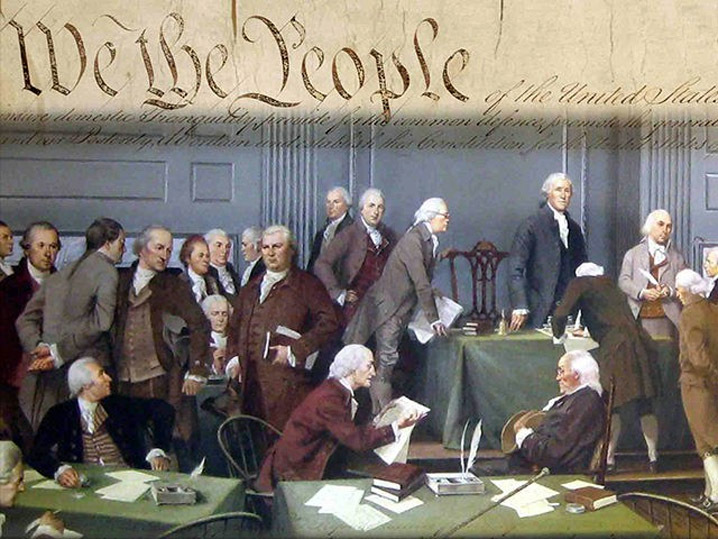 Quote of the Day
“Never in the field of human conflict was so much owed by so many to so few.”

Delegates to the Constitutional Convention averaged 42 years in ageThe Bonaparte/ Napoleon Dynasty